Knights of Columbus #6420 BINGO$3600 MAXIMUMIn case of bad weather, please call 264-3008Check https://www.scottcitykc.com/bingo for detailsThank You For Your Support!!RULES AND REGULATIONSNO ONE UNDER 16 (SIXTEEN) ALLOWED IN BINGO HALL.YOU MUST BINGO ON THE LAST NUMBER CALLED TO HAVE A VALID BINGO. NO CALL-BACKS.AFTER THE CALLER DECLARES A GAME CLOSED, NO OTHER BINGOS WILL BE RECOGNIZED.IF A CALLER MISTAKENLY MISCALLS A NUMBER, THE NUMBER ON THE BALL SHALL DICTATE.ALTERED OR FOREIGN CARDS WILL NOT BE HONORED.CORRECT COLOR CARD MUST BE HONORED.IT IS THE PLAYER’S RESPONBILITY TO MAKE THEMSELVES HEARD AND TO STOP THE GAME.WINNING PULL TABS MUST BE RETURNED SAME NIGHT THEY ARE SOLD.WE RESERVED THE RIGHT TO SEAT A CARD PLAYER IF THERE IS ROOM AT THE TABLE. A NON-PLAYER MUST GIVE UP HIS/HER SEAT TO A CARD PLAYER.MULTIPLE WINNERS – PRIZE MONEY WILL BE DIVIDED EQUALLY.WE RESERVE THE RIGHT TO ALTER OR CANCEL PROGRAMS WITHOUT ADVANCE NOTICE.NO GAMBLING DEVICES OF ANY KIND.WE RESERVE THE RIGHT TO REFUSE ADMISSION.WE ARE NOT RESPONSIBLE FOR LOST OR STOLEN ARTICLES.NO SOLICITORS ALLOWED WITHOUT APPROVAL IN ADVANCE.NO ALCOHOLIC BEVERAGES ARE PERMITTED TO BE BROUGHT INTO THE HALL.CELL PHONES MUST BE TURNED OFF.WE RESERVE THE RIGHT TO LOWER OR ALTER PRIZE MONEY BASED ON ATTENDANCE.GAMEPRIZEPRIZECOLORCOLORPATTERNPATTERNPRIZEPRIZE#1 $100$100BLUE BORDERBLUE BORDERLARGE DIAMOND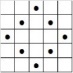 LARGE DIAMOND$100$100#2$100$100ORANGE BORDERORANGE BORDERREGULAR BINGO I/S - O/S CORNERS OR POSTAGE STAMPREGULAR BINGO I/S - O/S CORNERS OR POSTAGE STAMP$100$100#3$100$100GREEN BORDERGREEN BORDERBASEBALL DIAMONDBASEBALL DIAMOND$100$100#4$100$100YELLOW BORDERYELLOW BORDERREGULAR BINGO I/S - O/S CORNERS OR POSTAGE STAMPREGULAR BINGO I/S - O/S CORNERS OR POSTAGE STAMP$100$100#5$100$100PINK BORDERPINK BORDERLETTER X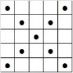 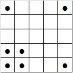 LETTER X$100$100#6$100$100GRAY BORDERGRAY BORDERREGULAR BINGO I/S - O/S CORNERS OR POSTAGE STAMPREGULAR BINGO I/S - O/S CORNERS OR POSTAGE STAMP$100$100#7$400$400OLIVE BORDEROLIVE BORDERSNOWFLAKE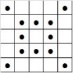 SNOWFLAKE$400$400#8$100$100BROWN BORDERBROWN BORDERREGULAR BINGO I/S - O/S CORNERS OR POSTAGE STAMPREGULAR BINGO I/S - O/S CORNERS OR POSTAGE STAMP$100$100#9$100$100RED BORDERRED BORDER6 PACK – ANYWHERE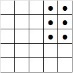 6 PACK – ANYWHERE$100$100#10$100$100PURPLE BORDERPURPLE BORDERREGULAR BINGO I/S - O/S CORNERS OR POSTAGE STAMPREGULAR BINGO I/S - O/S CORNERS OR POSTAGE STAMP$100$100#11$100$100BLACK BORDERBLACK BORDERREGULAR BINGO I/S - O/S CORNERS OR POSTAGE STAMPREGULAR BINGO I/S - O/S CORNERS OR POSTAGE STAMP$100$100#12$400$400AQUA BORDERAQUA BORDERBNO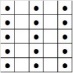 BNO$400$400PLEASE VISIT OUR SNACK BAR!**     *****INTERMISSION*****                    15 MINUTESPLEASE VISIT OUR SNACK BAR!**     *****INTERMISSION*****                    15 MINUTESPLEASE VISIT OUR SNACK BAR!**     *****INTERMISSION*****                    15 MINUTESPLEASE VISIT OUR SNACK BAR!**     *****INTERMISSION*****                    15 MINUTESPLEASE VISIT OUR SNACK BAR!**     *****INTERMISSION*****                    15 MINUTESPLEASE VISIT OUR SNACK BAR!**     *****INTERMISSION*****                    15 MINUTESPLEASE VISIT OUR SNACK BAR!**     *****INTERMISSION*****                    15 MINUTESPLEASE VISIT OUR SNACK BAR!**     *****INTERMISSION*****                    15 MINUTESPLEASE VISIT OUR SNACK BAR!**     *****INTERMISSION*****                    15 MINUTESPLEASE VISIT OUR SNACK BAR!**     *****INTERMISSION*****                    15 MINUTES#13#13PROGRESSIVE – Prize will be postedPROGRESSIVE – Prize will be postedPROGRESSIVE – Prize will be postedPROGRESSIVE – Prize will be posted#14#14$100$100BLUE STRIPEDBLUE STRIPED5 AROUND THE CORNER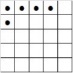 5 AROUND THE CORNER$100$100#15#15$100$100ORANGE STRIPEDORANGE STRIPEDREGULAR BINGO I/S - O/S CORNERS OR POSTAGE STAMPREGULAR BINGO I/S - O/S CORNERS OR POSTAGE STAMP$100$100#16#16$100$100GREEN STRIPEDGREEN STRIPED8 STATES (INSIDE PICTURE FRAME)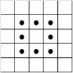 8 STATES (INSIDE PICTURE FRAME)$100$100#17#17$100$100YELLOW STRIPEDYELLOW STRIPEDREGULAR BINGO I/S - O/S CORNERS OR POSTAGE STAMPREGULAR BINGO I/S - O/S CORNERS OR POSTAGE STAMP$100$100#18#18$100$100PINK STRIPEDPINK STRIPEDCROSS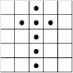 CROSS$100$100#19#19$100$100GRAY STRIPEDGRAY STRIPEDREGULAR BINGO I/S - O/S CORNERS OR POSTAGE STAMPREGULAR BINGO I/S - O/S CORNERS OR POSTAGE STAMP$100$100#20#20$300$300OLIVE STRIPEDOLIVE STRIPEDTOP 2 LINES OR BOTTOM 2 LINES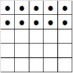 TOP 2 LINES OR BOTTOM 2 LINES$300$300#21#21$100$100BROWN STRIPEDBROWN STRIPEDREGULAR BINGO I/S - O/S CORNERS OR POSTAGE STAMPREGULAR BINGO I/S - O/S CORNERS OR POSTAGE STAMP$100$100#22#22$100$100RED STRIPEDRED STRIPEDKITE WITH TAIL – ANYWAY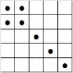 KITE WITH TAIL – ANYWAY$100$100#23#23$100$100PURPLE STRIPEDPURPLE STRIPEDREGULAR BINGO I/S - O/S CORNERS OR POSTAGE STAMPREGULAR BINGO I/S - O/S CORNERS OR POSTAGE STAMP$100$100#24#24$100$100BLACK STRIPEDBLACK STRIPEDREGULAR BINGO I/S - O/S CORNERS OR POSTAGE STAMPREGULAR BINGO I/S - O/S CORNERS OR POSTAGE STAMP$100$100#25#25$500$500AQUA STRIPEDAQUA STRIPEDCOVER ALL W/EVEN OR ODD WILD BALLCOVER ALL W/EVEN OR ODD WILD BALL$500$500